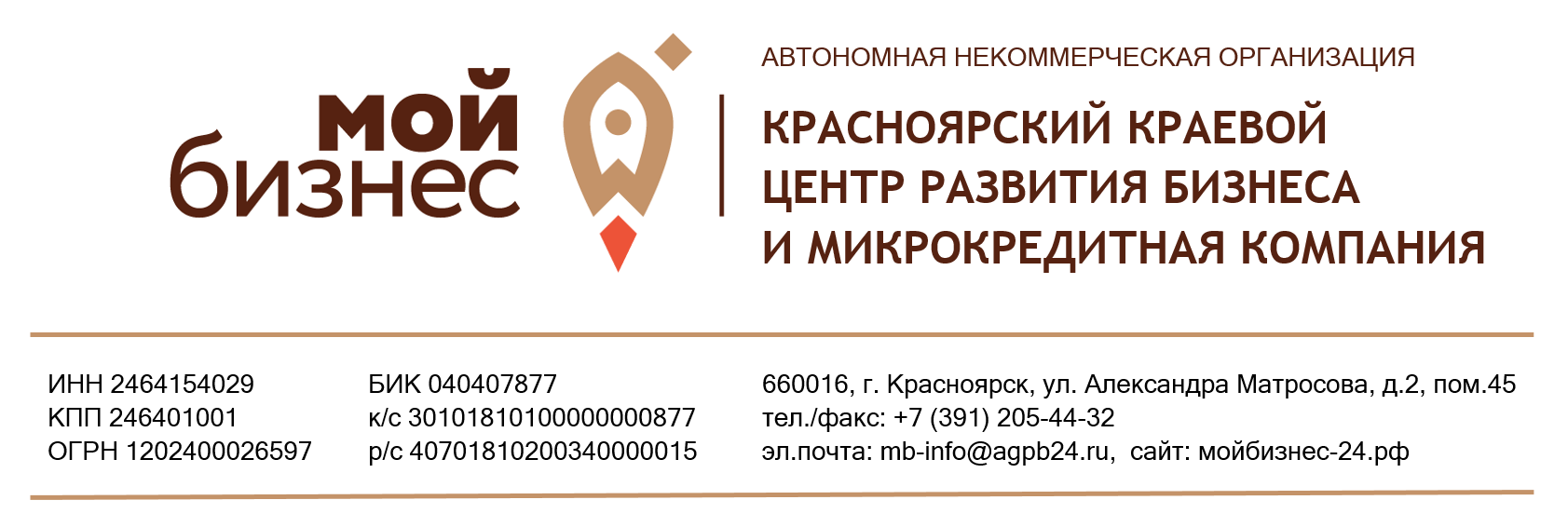 ЗАЯВКАна получение консультационной услуги по вопросам правового обеспечения деятельности в центре «Мой бизнес» в 2024 годуСпециалистом проверено:☐ Заявитель является субъектом малого и среднего предпринимательства Красноярского края☐ Заявитель предоставил согласие родителей (законных представителей) при подаче заявки лицом, не достигшим возраста 18 летСпециалист бизнес-окна, принявший заявку __________________ / расшифровка ФИО Дата приема заявки ______________Наименование организации /ФИО индивидуального предпринимателя/ФИО физического лица, заинтересованные в начале осуществления предпринимательской деятельностиИдентификационный номер налогоплательщика (ИНН)ОГРН (ОГРНИП) организации / индивидуального предпринимателяЮридический (фактический) адрес заявителяОсновной вид деятельности (указать код ОКВЭД с расшифровкой)ФИО руководителя, должностьКонтактное лицо (ФИО, телефон, e-mail)Форма получения консультации☐ устно по телефону;☐ письменно по электронной почты;☐ личный приемНаименование услуги, оказанной Центром поддержки предпринимательстваОказание консультационных услуг по вопросу(прописать один или несколько вопросов)Наименование услуги, оказанной Центром поддержки предпринимательства1.Наименование услуги, оказанной Центром поддержки предпринимательства2.Наименование услуги, оказанной Центром поддержки предпринимательства3.Наименование услуги, оказанной Центром поддержки предпринимательства…